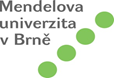 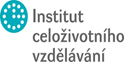 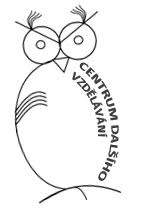 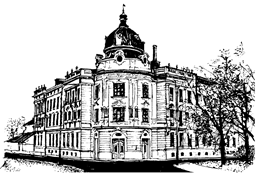 Mendelova univerzita v Brně       a    Gymnázium a SOŠZE Vyškov    Institut celoživotního vzdělávání                    pobočka Mendelovy univerzity Brno ___________________________________________________Přihláška ke studiu ZÁKLADNÍHO DVOULETÉHO CYKLU  NA POBOČCE U3V MENDELU VE VYŠKOVĚV AKADEMICKÉM ROCE 2017/2018Jméno, příjmení, titul:…………………………………………………………………………Datum narození:……………………………       Místo narození:………………………….Rodné číslo:……………….......................................  (nutné z důvodu zápisu do universitního systému)Číslo OP:………………...........................................  (nutné z důvodu zápisu do universitního systému)Adresa (včetně PSČ):…………………………………………………………………………Telefon:   …………………………          	     e-mail: …………………………………...Středoškolské vzdělání jsem ukončil(a)       na škole  ………………………..…………………………….     v roce  ……………………Vysokoškolské vzdělání jsem ukončil(a)       na škole  ………………………..…………………………….     v roce  ……………………Datum: 							Podpis:Vyplněnou přihlášku odevzdejte nebo zašlete nejpozději do 31. 05. 2017 na adresuGymnázium a SOŠZE Vyškov, Komenského 7, 682 01 Vyškov nebo Institut celoživotního vzdělávání, Mendelova univerzita v Brně, Zemědělská 1/1665, 613 00 Brno. Před nástupem ke studiu je nutné uhradit administrativní poplatek, který je pro zimní semestr 2017/2018 stanoven na výši 660,- Kč. K zaplacení administrativního poplatku budete vyzváni až při přijetí společně s pozvánkou k imatrikulaci v září 2017. Akademický rok se skládá ze dvou semestrů - zimního a letního.